　みえリーディング産業展２０１7お弁当（全てお茶付）予約注文一覧　みえリーディング産業展2017では、障がい者の就労支援等を目的に、「障がい者就労支援コーナー」を設置し、障がいのある方たちが作ったお弁当を販売いたします。この売り上げは、利用者の方の工賃に反映されます。　※共同受注窓口みえＨＰの「お知らせ」にカラーの写真を載せていますので、ぜひご覧ください。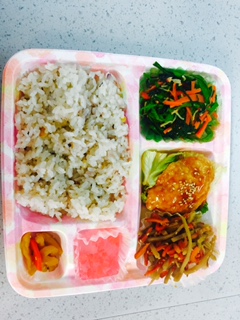 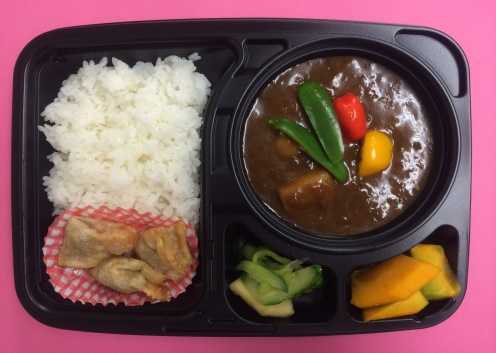 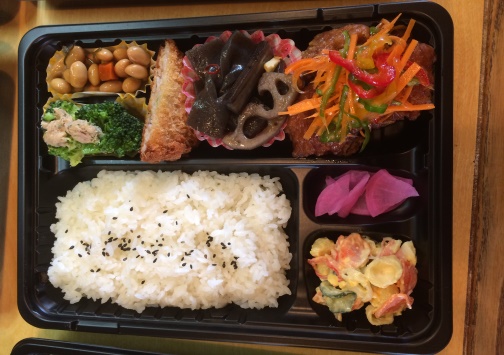 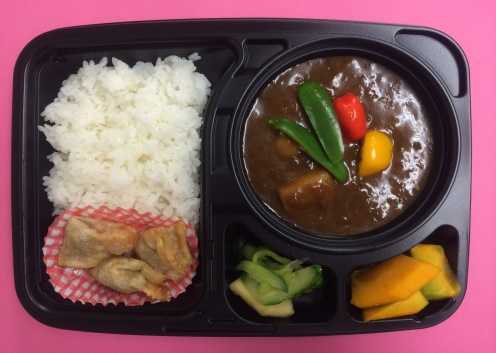 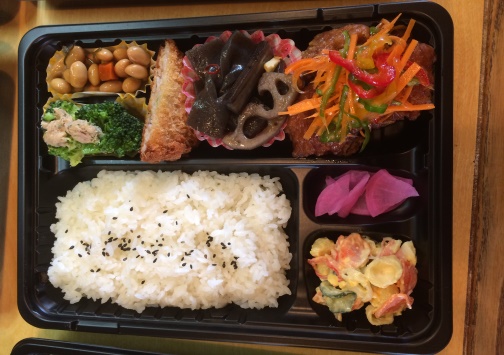 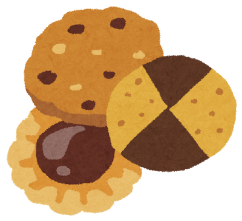 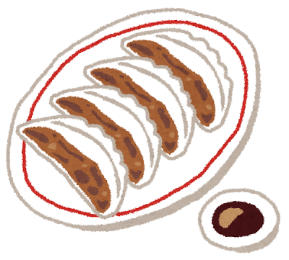 当日は、餃子・菓子類の販売もございます！◇お弁当を受け取っていただくまでの流れ※お弁当は別紙の　◇お弁当予約注文書◇　にて事前に予約が必要です。１．事前予約により、当日会場の障がい者就労支援コーナー　　の「会計」という看板で引換券（会計済み注文票）をお渡しします。　※この時、注文票をお持ちください。２．引換券を持って「会計」看板すぐ横にて、お弁当を販売。（上に看板がありますので、各事業所に、引換券を見せ、お弁当をもらってください。）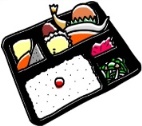 